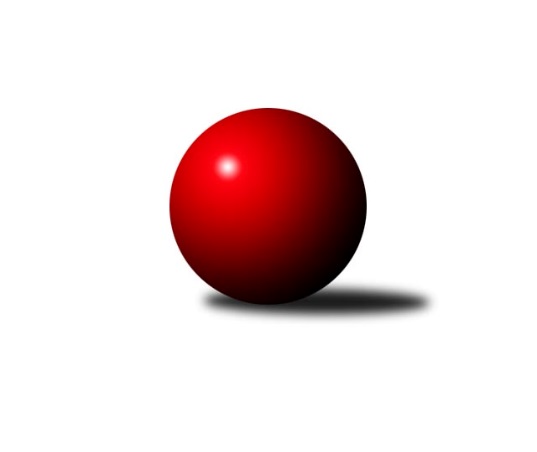 Č.6Ročník 2017/2018	28.10.2017Nejlepšího výkonu v tomto kole: 3229 dosáhlo družstvo: SK Škoda VS Plzeň BPřebor Plzeňského kraje 2017/2018Výsledky 6. kolaSouhrnný přehled výsledků:TJ Havlovice B	- TJ Havlovice C	6:2	2467:2463	11.5:12.5	28.10.TJ Baník Stříbro B	- SK Škoda VS Plzeň B	1:7	2914:3229	5.5:18.5	28.10.TJ Baník Stříbro	- TJ Sokol Plzeň V.	6:2	3153:3030	13.0:11.0	28.10.TJ Sokol Díly A	- TJ Sokol Újezd sv. Kříže	5:3	2568:2553	12.0:12.0	28.10.Kuž.Holýšov B	- TJ Dobřany B	3:5	2596:2621	12.5:11.5	28.10.TJ Sokol Kdyně C	- TJ Sokol Pec pod Čerchovem	6:2	3101:2952	17.5:6.5	28.10.Tabulka družstev:	1.	SK Škoda VS Plzeň B	6	5	0	1	35.0 : 13.0 	93.0 : 51.0 	 2841	10	2.	TJ Baník Stříbro	6	5	0	1	34.0 : 14.0 	83.0 : 61.0 	 2784	10	3.	TJ Dobřany B	6	4	1	1	28.0 : 20.0 	68.5 : 75.5 	 2653	9	4.	TJ Sokol Díly A	6	4	0	2	25.0 : 23.0 	68.0 : 76.0 	 2627	8	5.	TJ Sokol Kdyně C	6	3	1	2	24.0 : 24.0 	76.5 : 67.5 	 2606	7	6.	TJ Sokol Újezd sv. Kříže	6	3	0	3	28.0 : 20.0 	79.0 : 65.0 	 2693	6	7.	TJ Sokol Plzeň V.	6	2	2	2	25.0 : 23.0 	71.5 : 72.5 	 2778	6	8.	Kuž.Holýšov B	6	2	0	4	22.0 : 26.0 	76.5 : 67.5 	 2658	4	9.	TJ Havlovice B	6	2	0	4	20.0 : 28.0 	64.5 : 79.5 	 2473	4	10.	TJ Baník Stříbro B	6	2	0	4	18.0 : 30.0 	60.0 : 84.0 	 2587	4	11.	TJ Havlovice C	6	1	0	5	17.0 : 31.0 	70.0 : 74.0 	 2728	2	12.	TJ Sokol Pec pod Čerchovem	6	1	0	5	12.0 : 36.0 	53.5 : 90.5 	 2644	2Podrobné výsledky kola:	 TJ Havlovice B	2467	6:2	2463	TJ Havlovice C	Josef Nedoma	139 	 49 	 145 	88	421 	 3:1 	 391 	 129	76 	 144	42	Jiří Kalista	Jiří Pivoňka ml.	143 	 44 	 131 	54	372 	 0:4 	 446 	 158	62 	 146	80	Ivana Lukášová	Václav Toupal	144 	 71 	 154 	59	428 	 2:2 	 420 	 157	52 	 158	53	Jana Bradáčová	Jiří Rádl	138 	 72 	 139 	78	427 	 2:2 	 422 	 142	62 	 167	51	Miroslav Lukáš	Martin Šubrt	146 	 53 	 139 	66	404 	 3:1 	 348 	 124	71 	 127	26	Jiří Pivoňka st.	Petr Vrba	155 	 52 	 136 	72	415 	 1.5:2.5 	 436 	 148	71 	 145	72	Petra Vařechovározhodčí: Nejlepší výkon utkání: 446 - Ivana Lukášová	 TJ Baník Stříbro B	2914	1:7	3229	SK Škoda VS Plzeň B	Lucie Trochová	123 	 107 	 126 	125	481 	 0:4 	 568 	 142	123 	 161	142	Ladislav Filek	Dominik Král	131 	 122 	 139 	115	507 	 1:3 	 521 	 140	126 	 125	130	Ladislav Filek	Jaroslav Knap	104 	 126 	 101 	121	452 	 0.5:3.5 	 530 	 133	138 	 138	121	Ljubica Müllerová	Jiří Punčochář	99 	 93 	 123 	131	446 	 0:4 	 551 	 139	126 	 143	143	Michal Müller	Tomáš Palka	133 	 140 	 112 	124	509 	 1:3 	 547 	 145	136 	 135	131	Martin Vít	Pavel Troch	148 	 146 	 128 	97	519 	 3:1 	 512 	 119	141 	 120	132	Martin Kupkarozhodčí: Nejlepší výkon utkání: 568 - Ladislav Filek	 TJ Baník Stříbro	3153	6:2	3030	TJ Sokol Plzeň V.	Vladimír Šraga	125 	 149 	 143 	123	540 	 2:2 	 505 	 132	130 	 109	134	Jiří Šašek	Jaroslav Harančík	140 	 141 	 123 	129	533 	 4:0 	 443 	 123	101 	 101	118	Martin Karkoš	Jan Čech	108 	 102 	 116 	119	445 	 0:4 	 534 	 129	135 	 135	135	Petr Diviš	Pavel Treppesch	124 	 137 	 134 	133	528 	 4:0 	 476 	 119	115 	 125	117	Karel Konvář	Jan Vacikar	170 	 151 	 152 	140	613 	 3:1 	 540 	 118	140 	 132	150	Pavel Kučera	Bernard Vraniak	126 	 114 	 129 	125	494 	 0:4 	 532 	 131	120 	 133	148	Jaroslav Pejsarrozhodčí: Nejlepší výkon utkání: 613 - Jan Vacikar	 TJ Sokol Díly A	2568	5:3	2553	TJ Sokol Újezd sv. Kříže	Iveta Kouříková	154 	 44 	 149 	85	432 	 2:2 	 446 	 153	68 	 155	70	Petr Šabek	Jiří Ochotný	121 	 41 	 131 	71	364 	 1:3 	 416 	 152	62 	 142	60	Václav Praštil	Jaroslav Pittr	143 	 53 	 158 	71	425 	 2:2 	 426 	 159	62 	 144	61	Oldřich Jankovský	Jaromír Byrtus	137 	 62 	 164 	90	453 	 2:2 	 416 	 147	79 	 127	63	Tomáš Kamínek	Zdeněk Kuneš	139 	 72 	 148 	79	438 	 3:1 	 420 	 149	54 	 146	71	Miroslav Pivoňka	Jaroslav Jílek	144 	 58 	 158 	96	456 	 2:2 	 429 	 145	53 	 160	71	Jaroslav Dufekrozhodčí: Nejlepší výkon utkání: 456 - Jaroslav Jílek	 Kuž.Holýšov B	2596	3:5	2621	TJ Dobřany B	Michael Martínek	168 	 99 	 157 	63	487 	 4:0 	 404 	 143	69 	 138	54	Michal Lohr	Jakub Janouch	167 	 45 	 149 	80	441 	 2:2 	 466 	 150	79 	 166	71	Václav Šesták	Petr Ježek	143 	 45 	 146 	53	387 	 3:1 	 379 	 126	43 	 138	72	Martin Krištof	Miroslav Martínek	136 	 51 	 161 	54	402 	 1:3 	 490 	 153	88 	 160	89	Luboš Špís	Jiří Šlajer	154 	 87 	 147 	62	450 	 2.5:1.5 	 429 	 154	63 	 141	71	Marek Smetana	Tomáš Lukeš	152 	 72 	 154 	51	429 	 0:4 	 453 	 153	77 	 170	53	Jan Ebelenderrozhodčí: Nejlepší výkon utkání: 490 - Luboš Špís	 TJ Sokol Kdyně C	3101	6:2	2952	TJ Sokol Pec pod Čerchovem	Tereza Krumlová	115 	 108 	 137 	129	489 	 3:1 	 485 	 107	124 	 126	128	Ivan Böhm	Monika Fialová	141 	 122 	 113 	132	508 	 2:2 	 545 	 137	144 	 133	131	Ivana Gottwaldová	Eva Kotalová	105 	 121 	 148 	124	498 	 4:0 	 428 	 103	110 	 116	99	Jan Murin	Jan Lommer	123 	 123 	 136 	124	506 	 1.5:2.5 	 519 	 116	123 	 146	134	Zdeněk Housar	Jana Pytlíková	134 	 114 	 134 	137	519 	 3:1 	 473 	 105	133 	 115	120	Jan Gottwald	Josef Fidrant	140 	 157 	 150 	134	581 	 4:0 	 502 	 127	116 	 138	121	Jan Murinrozhodčí: Nejlepší výkon utkání: 581 - Josef FidrantPořadí jednotlivců:	jméno hráče	družstvo	celkem	plné	dorážka	chyby	poměr kuž.	Maximum	1.	Martin Vít 	SK Škoda VS Plzeň B	509.78	340.3	169.4	3.3	3/4	(557)	2.	Jan Vacikar 	TJ Baník Stříbro	500.25	331.3	168.9	4.8	4/4	(613)	3.	Jiří Šašek 	TJ Sokol Plzeň V.	489.00	346.1	142.9	6.7	3/4	(530)	4.	Michal Müller 	SK Škoda VS Plzeň B	487.00	326.3	160.8	5.1	4/4	(551)	5.	Jaroslav Pejsar 	TJ Sokol Plzeň V.	486.00	337.5	148.5	4.5	4/4	(532)	6.	Josef Fidrant 	TJ Sokol Kdyně C	485.78	325.1	160.7	4.9	3/4	(581)	7.	Pavel Kučera 	TJ Sokol Plzeň V.	482.78	323.3	159.4	3.8	3/4	(540)	8.	Jiří Kalista 	TJ Havlovice C	480.92	320.3	160.7	5.5	3/3	(543)	9.	Ladislav Filek 	SK Škoda VS Plzeň B	478.92	314.3	164.7	11.5	4/4	(576)	10.	Ljubica Müllerová 	SK Škoda VS Plzeň B	475.00	324.4	150.6	5.0	4/4	(533)	11.	Jaroslav Pittr 	TJ Sokol Díly A	471.42	312.1	159.3	4.8	4/4	(522)	12.	Vladimír Šraga 	TJ Baník Stříbro	470.33	327.8	142.5	4.9	4/4	(553)	13.	Jaroslav Harančík 	TJ Baník Stříbro	468.58	321.9	146.7	4.3	4/4	(585)	14.	Jaroslav Dufek 	TJ Sokol Újezd sv. Kříže	468.25	308.1	160.2	6.0	4/4	(559)	15.	Miroslav Lukáš 	TJ Havlovice C	467.17	328.3	138.8	9.9	3/3	(528)	16.	Jan Ebelender 	TJ Dobřany B	466.50	322.5	144.0	3.8	4/4	(535)	17.	Jan Čech 	TJ Baník Stříbro	465.58	319.6	146.0	7.9	4/4	(530)	18.	Ladislav Filek 	SK Škoda VS Plzeň B	465.08	316.3	148.8	5.8	4/4	(522)	19.	Jakub Janouch 	Kuž.Holýšov B	464.42	321.9	142.5	9.3	4/4	(521)	20.	Ivana Gottwaldová 	TJ Sokol Pec pod Čerchovem	462.83	327.3	135.6	11.6	4/4	(545)	21.	Petr Šabek 	TJ Sokol Újezd sv. Kříže	460.50	314.9	145.6	5.5	4/4	(546)	22.	Petra Vařechová 	TJ Havlovice C	459.88	321.6	138.3	9.5	2/3	(471)	23.	Pavel Treppesch 	TJ Baník Stříbro	458.25	314.2	144.1	8.5	4/4	(528)	24.	Jan Murin 	TJ Sokol Pec pod Čerchovem	458.00	311.9	146.1	7.1	4/4	(502)	25.	Jana Pytlíková 	TJ Sokol Kdyně C	457.11	313.7	143.4	5.3	3/4	(534)	26.	Dominik Král 	TJ Baník Stříbro B	456.67	310.8	145.9	4.0	4/4	(551)	27.	Zdeněk Housar 	TJ Sokol Pec pod Čerchovem	456.25	320.8	135.5	9.7	4/4	(519)	28.	Jiří Dohnal 	TJ Sokol Kdyně C	456.00	307.7	148.3	6.2	3/4	(569)	29.	Martin Kupka 	SK Škoda VS Plzeň B	453.83	319.7	134.2	9.2	4/4	(512)	30.	Luboš Špís 	TJ Dobřany B	452.58	307.6	145.0	7.1	4/4	(490)	31.	Ivana Lukášová 	TJ Havlovice C	452.00	323.0	129.0	14.6	3/3	(481)	32.	Oldřich Jankovský 	TJ Sokol Újezd sv. Kříže	451.83	312.3	139.6	7.2	4/4	(526)	33.	Tomáš Lukeš 	Kuž.Holýšov B	451.75	306.8	145.0	6.3	4/4	(525)	34.	Jiří Šlajer 	Kuž.Holýšov B	450.25	308.3	142.0	4.3	4/4	(523)	35.	Marek Smetana 	TJ Dobřany B	448.67	300.3	148.4	6.8	4/4	(545)	36.	Martin Karkoš 	TJ Sokol Plzeň V.	448.00	327.3	120.7	11.2	3/4	(493)	37.	Václav Praštil 	TJ Sokol Újezd sv. Kříže	447.58	308.0	139.6	8.8	4/4	(524)	38.	Petr Diviš 	TJ Sokol Plzeň V.	446.08	307.8	138.3	8.6	4/4	(534)	39.	Miroslav Pivoňka 	TJ Sokol Újezd sv. Kříže	444.75	315.4	129.4	7.1	4/4	(487)	40.	Jana Bradáčová 	TJ Havlovice C	444.17	317.5	126.7	12.3	3/3	(468)	41.	Karel Konvář 	TJ Sokol Plzeň V.	442.75	305.9	136.8	8.1	4/4	(476)	42.	Lucie Trochová 	TJ Baník Stříbro B	441.67	303.8	137.8	4.4	4/4	(547)	43.	Václav Šesták 	TJ Dobřany B	441.33	304.9	136.4	6.5	4/4	(475)	44.	Jaroslav Jílek 	TJ Sokol Díly A	437.50	306.8	130.8	8.2	4/4	(526)	45.	Jiří Jílek 	TJ Sokol Díly A	436.25	295.0	141.3	8.3	4/4	(506)	46.	Jan Lommer 	TJ Sokol Kdyně C	435.83	306.7	129.2	7.3	3/4	(525)	47.	Karel Bradáč 	TJ Havlovice C	434.67	304.3	130.3	11.0	3/3	(493)	48.	Petr Vrba 	TJ Havlovice B	434.00	295.2	138.8	5.3	3/4	(451)	49.	Bernard Vraniak 	TJ Baník Stříbro	433.89	299.0	134.9	7.0	3/4	(500)	50.	Eva Kotalová 	TJ Sokol Kdyně C	433.83	307.3	126.5	11.8	3/4	(498)	51.	Zdeněk Kuneš 	TJ Sokol Díly A	432.67	295.7	137.0	8.2	3/4	(496)	52.	Jan Kučera 	TJ Dobřany B	432.44	311.6	120.9	8.6	3/4	(466)	53.	Gabriela Bartoňová 	TJ Sokol Kdyně C	430.67	302.7	128.0	10.7	3/4	(475)	54.	Miroslav Martínek 	Kuž.Holýšov B	430.33	304.3	126.1	7.4	4/4	(504)	55.	Jaromír Byrtus 	TJ Sokol Díly A	429.33	304.8	124.5	9.6	4/4	(469)	56.	Ivan Böhm 	TJ Sokol Pec pod Čerchovem	426.33	308.0	118.3	10.3	3/4	(485)	57.	Michal Lohr 	TJ Dobřany B	424.67	292.9	131.8	7.5	4/4	(459)	58.	Pavel Troch 	TJ Baník Stříbro B	424.42	297.8	126.6	9.1	4/4	(519)	59.	Jiří Ochotný 	TJ Sokol Díly A	422.83	310.6	112.3	14.5	4/4	(501)	60.	Jaroslav Knap 	TJ Baník Stříbro B	421.63	297.3	124.4	9.8	4/4	(497)	61.	Tomáš Palka 	TJ Baník Stříbro B	421.25	303.1	118.2	11.0	4/4	(509)	62.	Tomáš Kamínek 	TJ Sokol Újezd sv. Kříže	420.08	293.2	126.9	9.3	4/4	(462)	63.	Jiří Rádl 	TJ Havlovice B	419.83	287.6	132.3	7.5	4/4	(449)	64.	Jiří Pivoňka  st.	TJ Havlovice C	418.50	296.3	122.3	9.9	2/3	(450)	65.	Martin Šubrt 	TJ Havlovice B	416.83	281.6	135.3	6.6	4/4	(445)	66.	Jan Gottwald 	TJ Sokol Pec pod Čerchovem	416.33	308.9	107.4	16.5	4/4	(473)	67.	Josef Nedoma 	TJ Havlovice B	415.50	286.6	128.9	5.9	4/4	(427)	68.	Václav Toupal 	TJ Havlovice B	412.92	296.1	116.8	8.2	4/4	(438)	69.	Jiří Punčochář 	TJ Baník Stříbro B	412.38	284.8	127.6	9.5	4/4	(469)	70.	Petr Ježek 	Kuž.Holýšov B	409.83	287.2	122.7	8.3	3/4	(419)	71.	Jan Murin 	TJ Sokol Pec pod Čerchovem	407.50	296.9	110.6	17.7	4/4	(454)	72.	Štěpánka Peštová 	TJ Sokol Kdyně C	406.67	296.0	110.7	14.7	3/4	(421)	73.	Jiří Myslík 	Kuž.Holýšov B	402.50	282.4	120.1	11.5	4/4	(462)	74.	Jiří Pivoňka  ml.	TJ Havlovice B	394.67	274.5	120.2	11.3	4/4	(413)		Milan Vlček 	TJ Baník Stříbro B	537.00	352.0	185.0	11.0	1/4	(537)		Patrik Kolář 	TJ Sokol Plzeň V.	522.00	338.0	184.0	12.0	1/4	(522)		Michael Martínek 	Kuž.Holýšov B	510.25	342.0	168.3	7.8	2/4	(551)		Karel Ganaj 	TJ Baník Stříbro B	498.00	323.0	175.0	6.0	1/4	(498)		Jan Kapic 	TJ Sokol Pec pod Čerchovem	453.50	308.0	145.5	7.0	2/4	(488)		Tereza Krumlová 	TJ Sokol Kdyně C	453.00	326.0	127.0	9.5	2/4	(541)		Monika Fialová 	TJ Sokol Kdyně C	448.50	315.5	133.0	9.5	2/4	(508)		Iveta Kouříková 	TJ Sokol Díly A	432.00	303.0	129.0	5.0	1/4	(432)		Jaroslav Pišta 	TJ Sokol Újezd sv. Kříže	430.00	311.5	118.5	6.5	1/4	(441)		Ivan Vladař 	TJ Sokol Plzeň V.	429.00	284.0	145.0	4.8	2/4	(437)		Lucie Strádalová 	TJ Sokol Kdyně C	425.00	300.0	125.0	10.0	2/4	(452)		Milena Pittnerová 	TJ Sokol Díly A	421.25	284.3	137.0	6.5	2/4	(447)		Jan Jirovský 	TJ Sokol Plzeň V.	408.00	289.0	119.0	5.0	1/4	(408)		Karel Uxa 	SK Škoda VS Plzeň B	395.00	281.0	114.0	8.0	1/4	(395)		Václav Dubec 	TJ Baník Stříbro	383.00	305.0	78.0	27.0	1/4	(383)		Martin Krištof 	TJ Dobřany B	379.00	264.0	115.0	10.0	1/4	(379)		Veronika Dohnalová 	TJ Sokol Kdyně C	378.00	280.0	98.0	16.0	1/4	(378)		Luboš Kohout 	TJ Havlovice B	377.50	275.5	102.0	9.3	2/4	(402)Sportovně technické informace:Starty náhradníků:registrační číslo	jméno a příjmení 	datum startu 	družstvo	číslo startu20188	Jan Vacikar	28.10.2017	TJ Baník Stříbro	6x25281	Jiří Punčochář	28.10.2017	TJ Baník Stříbro B	5x16009	Pavel Troch	28.10.2017	TJ Baník Stříbro B	6x20190	Tomáš Palka	28.10.2017	TJ Baník Stříbro B	6x25280	Jaroslav Knap	28.10.2017	TJ Baník Stříbro B	5x17596	Josef Fidrant	28.10.2017	TJ Sokol Kdyně C	8x5819	Václav Toupal	28.10.2017	TJ Havlovice B	6x12602	Michal Müller	28.10.2017	SK Škoda VS Plzeň B	6x4900	Eva Kotalová	28.10.2017	TJ Sokol Kdyně C	4x16618	Petr Vrba	28.10.2017	TJ Havlovice B	4x3820	Jiří Kalista	28.10.2017	TJ Havlovice C	6x20288	Jakub Janouch	28.10.2017	Kuž.Holýšov B	6x2763	Petr Ježek	28.10.2017	Kuž.Holýšov B	4x3567	Jan Ebelender	28.10.2017	TJ Dobřany B	6x3574	Václav Šesták	28.10.2017	TJ Dobřany B	6x20102	Luboš Špís	28.10.2017	TJ Dobřany B	6x3785	Jaroslav Jílek	28.10.2017	TJ Sokol Díly A	6x3791	Zdeněk Kuneš	28.10.2017	TJ Sokol Díly A	4x2782	Jiří Rádl	28.10.2017	TJ Havlovice B	6x3819	Miroslav Lukáš	28.10.2017	TJ Havlovice C	6x2786	Jiří Pivoňka st.	28.10.2017	TJ Havlovice C	5x2785	Jiří Pivoňka ml.	28.10.2017	TJ Havlovice B	6x3558	Pavel Treppesch	28.10.2017	TJ Baník Stříbro	6x15316	Bernard Vraniak	28.10.2017	TJ Baník Stříbro	5x11180	Jan Čech	28.10.2017	TJ Baník Stříbro	6x19580	Martin Šubrt	28.10.2017	TJ Havlovice B	6x3557	Vladimír Šraga	28.10.2017	TJ Baník Stříbro	6x3543	Jaroslav Harančík	28.10.2017	TJ Baník Stříbro	6x4137	Jiří Šašek	28.10.2017	TJ Sokol Plzeň V.	5x19367	Jaroslav Pejsar	28.10.2017	TJ Sokol Plzeň V.	5x4129	Karel Konvář	28.10.2017	TJ Sokol Plzeň V.	6x15671	Jan Gottwald	28.10.2017	TJ Sokol Pec pod Čerchovem	6x17947	Ivana Gottwaldová	28.10.2017	TJ Sokol Pec pod Čerchovem	6x15926	Jaroslav Kamínek	28.10.2017	TJ Sokol Újezd sv. Kříže	6x3769	Václav Praštil	28.10.2017	TJ Sokol Újezd sv. Kříže	6x15556	Petr Šabek	28.10.2017	TJ Sokol Újezd sv. Kříže	5x3789	Oldřich Jankovský	28.10.2017	TJ Sokol Újezd sv. Kříže	6x3807	Ivan Böhm	28.10.2017	TJ Sokol Pec pod Čerchovem	4x13766	Tomáš Lukeš	28.10.2017	Kuž.Holýšov B	6x22303	Michal Lohr	28.10.2017	TJ Dobřany B	6x22420	Michael Martínek	28.10.2017	Kuž.Holýšov B	3x24694	Martin Krištof	28.10.2017	TJ Dobřany B	1x13856	Ladislav Filek	28.10.2017	SK Škoda VS Plzeň B	6x5412	Ladislav Filek	28.10.2017	SK Škoda VS Plzeň B	6x24458	Monika Fialová	28.10.2017	TJ Sokol Kdyně C	2x15996	Jana Bradáčová	28.10.2017	TJ Havlovice C	4x10836	Petr Diviš	28.10.2017	TJ Sokol Plzeň V.	6x10522	Jiří Ochotný	28.10.2017	TJ Sokol Díly A	6x10564	Iveta Kouříková	28.10.2017	TJ Sokol Díly A	1x19895	Jaromír Byrtus	28.10.2017	TJ Sokol Díly A	6x21916	Miroslav Martínek	28.10.2017	Kuž.Holýšov B	6x2776	Jiří Šlajer	28.10.2017	Kuž.Holýšov B	6x19218	Marek Smetana	28.10.2017	TJ Dobřany B	6x21958	Miroslav Pivoňka	28.10.2017	TJ Sokol Újezd sv. Kříže	5x1755	Jana Pytlíková	28.10.2017	TJ Sokol Kdyně C	5x24217	Tomáš Kamínek	28.10.2017	TJ Sokol Újezd sv. Kříže	6x24044	Tereza Krumlová	28.10.2017	TJ Sokol Kdyně C	3x4523	Ljubica Müllerová	28.10.2017	SK Škoda VS Plzeň B	6x11220	Josef Nedoma	28.10.2017	TJ Havlovice B	5x18105	Petra Vařechová	28.10.2017	TJ Havlovice C	5x16540	Ivana Lukášová	28.10.2017	TJ Havlovice C	6x13988	Jan Murin	28.10.2017	TJ Sokol Pec pod Čerchovem	6x10835	Pavel Kučera	28.10.2017	TJ Sokol Plzeň V.	5x17901	Martin Karkoš	28.10.2017	TJ Sokol Plzeň V.	4x17952	Zdeněk Housar	28.10.2017	TJ Sokol Pec pod Čerchovem	6x13569	Martin Kupka	28.10.2017	SK Škoda VS Plzeň B	6x15475	Martin Vít	28.10.2017	SK Škoda VS Plzeň B	5x17470	Lucie Trochová	28.10.2017	TJ Baník Stříbro B	6x13412	Jaroslav Pittr	28.10.2017	TJ Sokol Díly A	6x23381	Dominik Král	28.10.2017	TJ Baník Stříbro B	6x14442	Jan Murin	28.10.2017	TJ Sokol Pec pod Čerchovem	6x17595	Jan Lommer	28.10.2017	TJ Sokol Kdyně C	4x
Hráči dopsaní na soupisku:registrační číslo	jméno a příjmení 	datum startu 	družstvo	Program dalšího kola:7. kolo4.11.2017	so	9:00	TJ Sokol Plzeň V. - TJ Sokol Újezd sv. Kříže	4.11.2017	so	9:00	TJ Sokol Pec pod Čerchovem - TJ Sokol Díly A	4.11.2017	so	10:00	SK Škoda VS Plzeň B - Kuž.Holýšov B	4.11.2017	so	12:30	TJ Baník Stříbro - TJ Baník Stříbro B	4.11.2017	so	14:00	TJ Dobřany B - TJ Havlovice B	4.11.2017	so	14:00	TJ Havlovice C - TJ Sokol Kdyně C	Nejlepší šestka kola - absolutněNejlepší šestka kola - absolutněNejlepší šestka kola - absolutněNejlepší šestka kola - absolutněNejlepší šestka kola - dle průměru kuželenNejlepší šestka kola - dle průměru kuželenNejlepší šestka kola - dle průměru kuželenNejlepší šestka kola - dle průměru kuželenNejlepší šestka kola - dle průměru kuželenPočetJménoNázev týmuVýkonPočetJménoNázev týmuPrůměr (%)Výkon4xJan VacikarBa.Stříbro6133xJan VacikarBa.Stříbro120.626132xLuboš ŠpísTJ Dobřany B588*2xLuboš ŠpísTJ Dobřany B114.654902xMichael MartínekHolýšov B584.4*1xMichael MartínekHolýšov B113.954872xJosef FidrantTJ Sokol Kdyně 5812xJosef FidrantTJ Sokol Kdyně 113.635813xLadislav FilekŠk. Plzeň B5683xLadislav FilekŠk. Plzeň B111.775681xVáclav ŠestákTJ Dobřany B559.2*1xVáclav ŠestákTJ Dobřany B109.04466